Methods of Research This research uses normative legal research methods. This method conducts legal research by examining existing library materials. This paper will also be discussed based on legal theories. Thus, these assumptions will also be tested and linked based on legal theories. The data used are secondary data and analyzed based on a statutory approach. The data includes the literature, including those available online. Also, this study uses legal material, including Indonesian law related to the Electric Vehicle, books, articles/journals, seminar papers, dictionary. The data is then presented descriptively and systematically in this paper. Figures and Tables Figure 1: Legal Mapping of Incentives PoliciesSource: Law Number 30 Year 2007; Government Regulation Number 79 Year 2014; Government Regulation Number 70 Year 2009; President Regulation Number 55 Year 2019.Figure 2: List of IncentivesSource: President Regulation Number 55 Year 2019.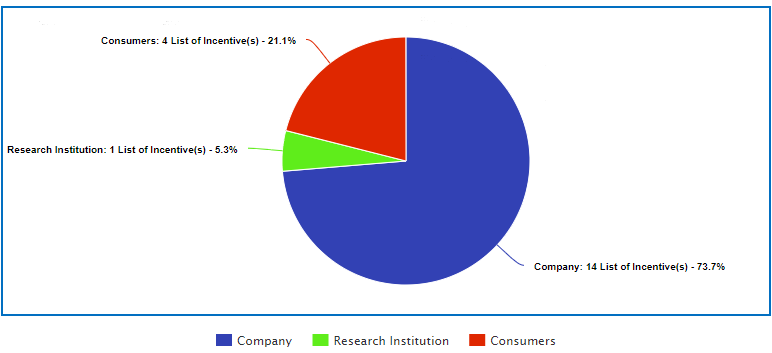 Figure 3: Incentives HoldersSource: Authors based on President Regulation Number 55 Year 2019.NoFiscal Incentives (Article 19)Non-Fiscal Incentives (Article 20)1Incentives for import duty on the import of BEV;Exclusion from restrictions on the use of certain roads;2Sales tax incentives on luxury goods;Delegation of production rights for technology related to BEV whose patent license has been held by the Central Government and/or Regional Government;3Incentives for exemption or reduction of central and regional taxes;Fostering security and/or securing the industrial sector’s operational activities to sustain or smooth logistical and/or production activities for certain industrial companies that are national vital objects.4Import duty incentives on the import of machinery, goods, and materials for investment purposes;5Postponement of import duties for export6The Government bears import duty incentives on the importation of raw materials and/or supporting materials used in the production process;7Incentives for building a charging station;8Export financing incentives;9Fiscal incentives for research, development, and technological innovation activities as well as industrial vocational BEV components;10Parking rates at locations determined by the Regional Government;11Reduction of the cost of charging electricity at charging station;12Support for financing the infrastructure and development of charging station; 13Professional competency certifications for human resources of the BEV industry;14Product certification and/or technical standards for BEV industry companies and BEV component industries.